杰出科技期刊徽标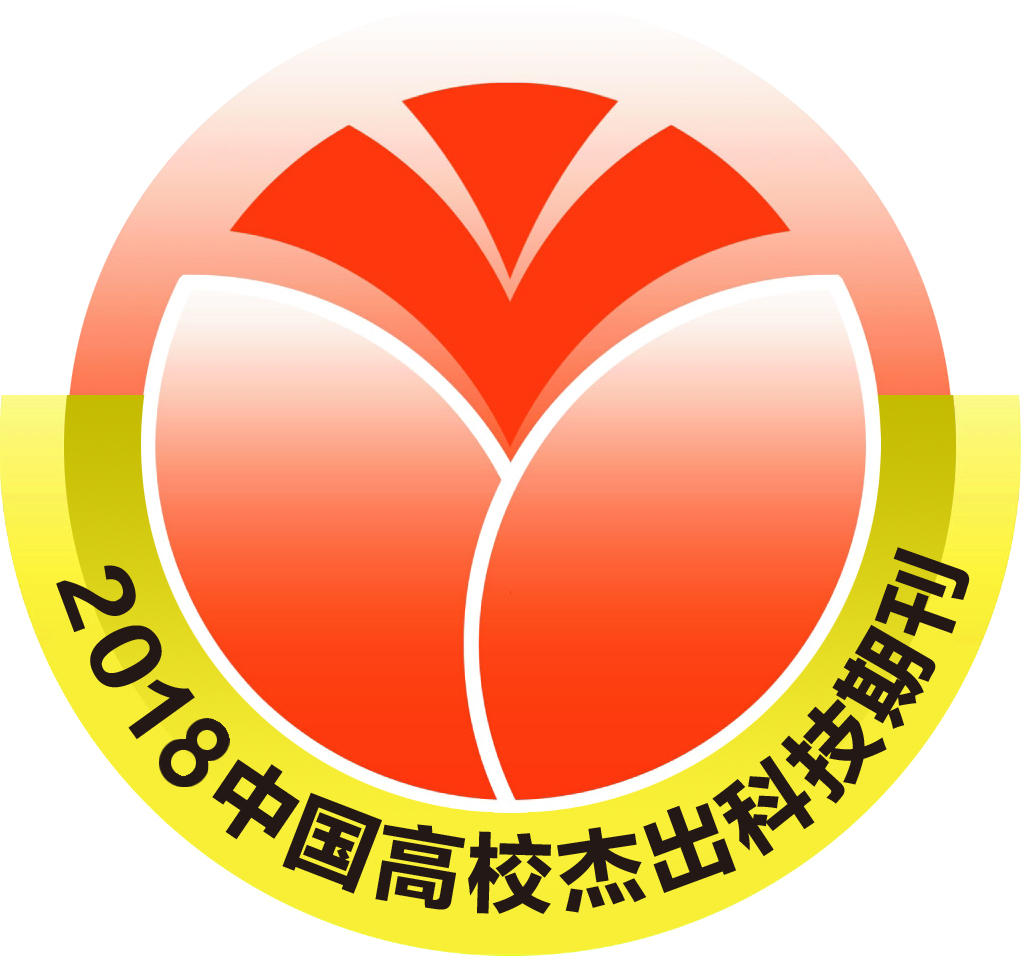 百佳科技期刊徽标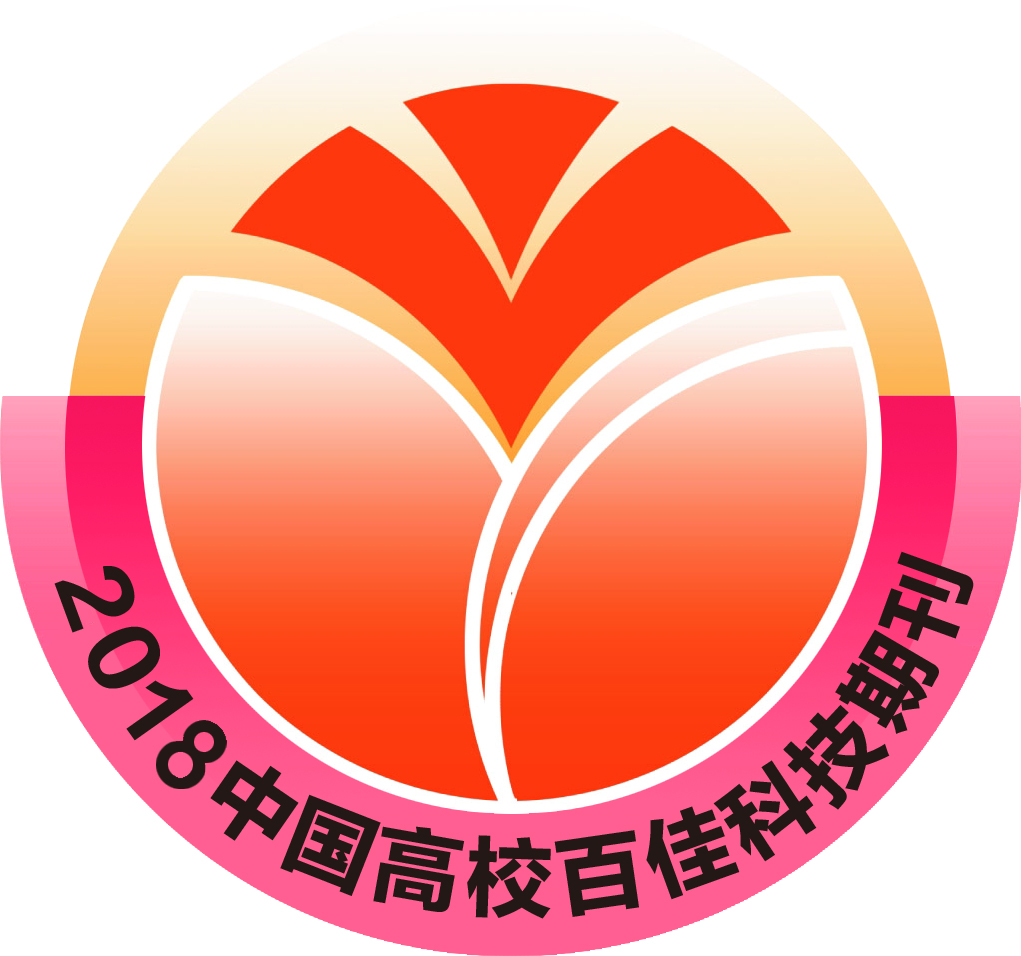 优秀科技期刊徽标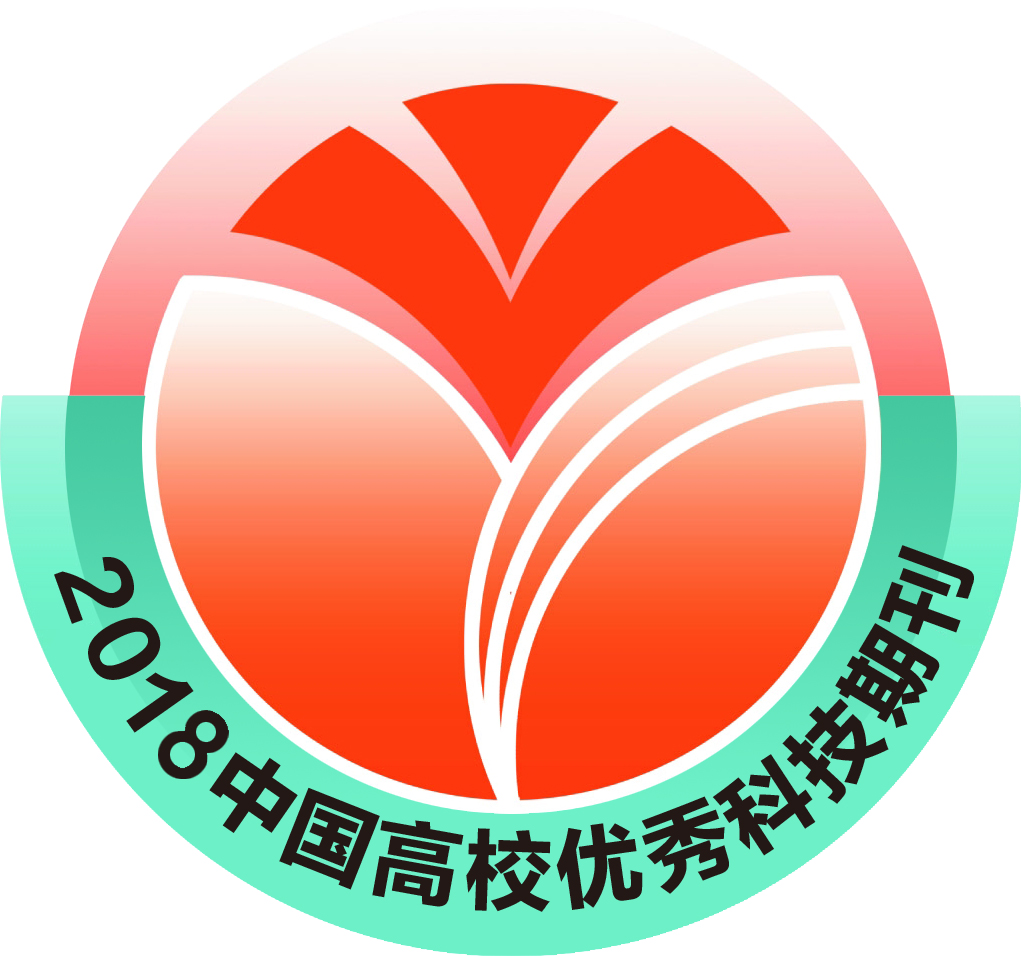 编辑质量优秀科技期刊徽标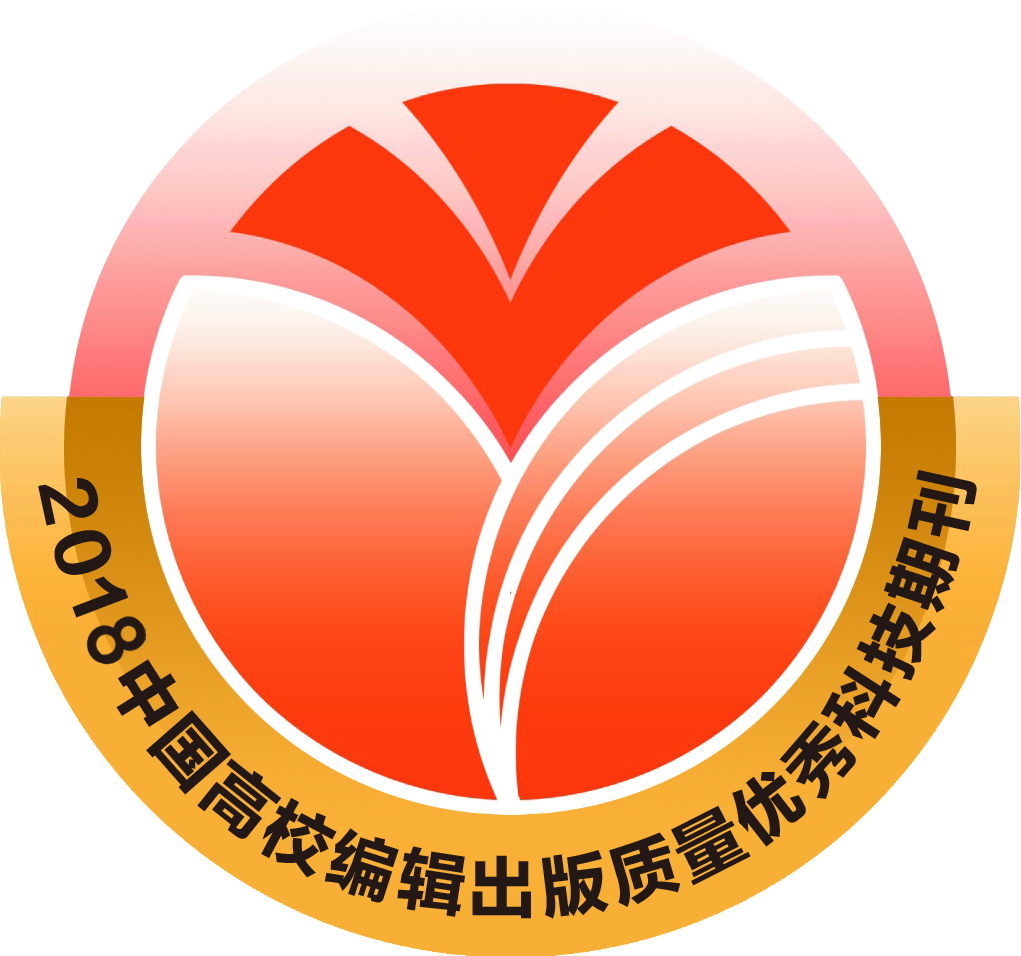 